UTORAK, 5.5.PRIRODA I DRUŠTVO  Pogledaj prezentaciju o Jadranskom moru i uživaj u bojama, šumovima, zvukovima...Sada će ti biti lako odgovoriti na pitanja u radnoj bilježnici.Radna bilježnica str. 76 – 78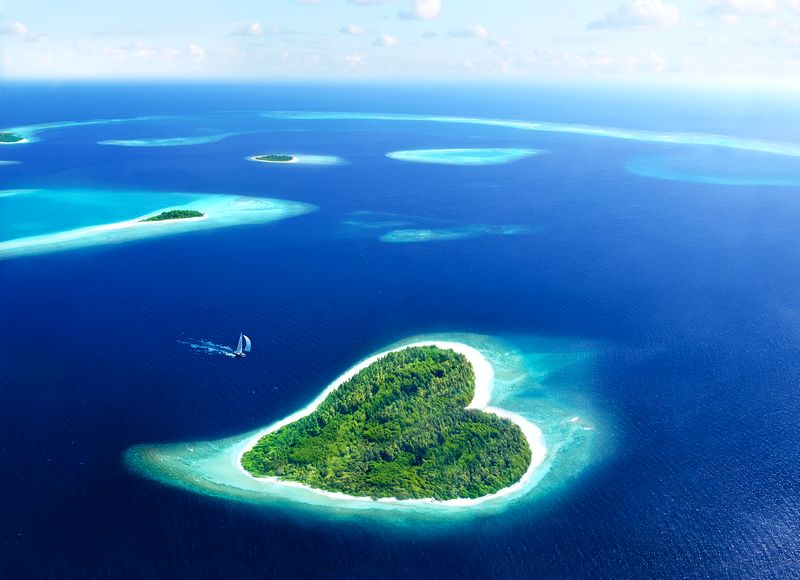 MATEMATIKAUdžbenik, str. 106Napravi zadatak ZNAM da se prisjetiš dijeljenja.Zatim pročitaj zadatak i pravilo izračunavanja približne vrijednosti količnika.Kada stotice, desetice i jedinice djeljenika nisu djeljive s djeliteljem, izračunavamo približnu vrijednost količnika stotica, desetica i jedinica. Ostatak na kraju dijeljenja mora biti manji od djelitelja. Dijeljenje provjeravamo množenjem te umnošku pribrajamo ostatak.Nakon čitanja otvori bilježnicu, napiši naslov, zadatak i nacrtaj tablicu mjesnih vrijednosti. Riješit ćemo zadatak u bilježnici.                                   Pisano dijeljenje ( 475 : 3 ): 3 = 158Ostatak na kraju dijeljenja mora biti manji od djelitelja!Na kraći način                                        475 : 3 = 158                             - 3  17 -15    25   -24       1Dijeljenje provjeravamo množenjem te umnošku pribrajamo ostatak.                                                                                               158 X 3                                                                                               474                                                                                             +     1                                                                                               475Vrati se u udžbenik i provježbaj zadatke na str. 107VJERONAUKUTORAK, 05.05. i PETAK,08.05.2020.Dragi trećaši, nadam se da ste dobro. Za ovaj tjedan ćete pročitati u udžbeniku 78. i 79. stranicu te riješiti radnu bilježnicu 73. i 74. stranicu.Budući da je u nedjelju MAJČIN DAN, napisat ćete čestitku svojoj  mami.Sve vas skupa pozdravljam i želim vam ugodan radni tjedan.Ivo IkićENGLESKI JEZIKEngleski za tjedan 4.5. –  8.5.Dragi učenici, vjerujem da ste se već sada navikli na nastavu na daljinu i vidim da redovito izvršavate svoje obaveze, stoga ćemo od ovog mjeseca krenuti sa  tjednim zadacima tako da sami možete rasporediti svoje vrijeme. Također ćete odsada slati zadaće svaki drugi tjedan. Ja ću svaki puta naglasiti kad  i što bude trebalo slati. Ovaj tjedan ne šaljemo zadaću!1.SATUpravo počinjemo lekciju o zanimanjima, no na početku se prisjetimo satova koje smo učili još u školi na str. 18. Tada smo učili samo puni sat i pola sata i sjećam se da vam je to jako dobro išlo. Danas proširujemo sa „15 min do nekog sata“ i „ sat i 15 min „. Naučiti ćemo da se 15min u engleskom kaže QUARTER ( što znači doslovno četvrtina) jer u punom krugu sata, 15 min je zapravo četvrtina kruga!Za početak pogledajte prezentaciju o satovima.  U prilogu vam šaljem Power Point prezentaciju.U bilježnicu ispod naslova: WHAT`S THE TIME? precrtajte predzadnji slajd sa 4 strelice  i  napišite u bilježnicu:  Plan ploče:  WHAT`S THE TIME?QUARTER PAST – 15 MIN prošlo QUARTER TO – 15 MIN doI GET UP. – ja ustajemI HAVE A SHOWER. – ja se tuširamI HAVE BREAKFAST. – ja doručkujemIspod  toga precrtajte i  riješite zadnji slajd sa prezentacije u bilježnicu.Zatim poslušajte priču sa str. 48 u udžbeniku na linku ispod.https://elt.oup.com/student/happystreet/level2/stories_02/story_07?cc=hr&selLanguage=hrSad pokušaj naći odgovore na ova pitanja iz priče, tako da usmeno odgovoriš na ona koja znaš.What`s the time? What time does Greg usually get up?What does he always have when he gets up? What does he always have before he goes to school?What can he have today?Why is it still dark? What`s the matter with a clock?Radna bilježnica str.62, 2. zadatak. Odaberi od ponuđenih riječi iznad i napiši ih na odgovarajuću crtu. 2. SATUdžbenik str. 49Na slici su 6 raznih zanimanja ljudi. Promotri slike i vidi o kojim se sve zanimanjima radi.U bilježnicu prepiši plan ploče: JOBSA FIREFIGHTER – vatrogasacA BAKER - pekarA TEACHER  - učitelj / učiteljicaAN OFFICE WORKER – službenik ( onaj tko radi u uredu )A NURSE – medicinska sestraA MECHANIC - mehaničarA thermometer - toplomjerA spanner – ključ za matice ( francuski ključ )An oven glove  - rukavice za pećnicuA hose – crijevo za polijevanjeDrive a fire engine –  vozi vatrogasna kolaWear a uniform –  nosi uniformuHelp sick people in hospital –  pomaže bolesnicima u bolniciMake bread –  peče kruhWork in a school –  radi u školiTeach English  –  predaje engleskiMend cars – popravlja auteWrite letters – piše pismaAnswer the telephone – odgovara na telefonske pozivePročitaj oblačiće u knjizi i spoji s odgovarajućom sličicom.Zatim ispod promotri koja su i kako se zovu pomagala koja neka zanimanja koriste.U radnoj bilježnici na str. 63. ispuni križaljku gore ponuđenim riječima.Na linku ispod imate 2 igre vezane uz zanimanja, pa provježbajte.https://elt.oup.com/student/happystreet/level2/games_02/games_02_07/?cc=hr&selLanguage=hrSDJ  4- 3  1- 1  7  7  5  2- 2 5  5  4  1